          《在线课堂》学习单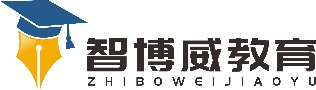 班级：                姓名：                 单元语文 1年级上册第6单元课题《语文园地六》温故知新一、我会分类。（只填序号）①短 ②爸 ③诗 ④影 ⑤空 ⑥写 ⑦朋 ⑧要左右结构：                             上下结构：                             自主攀登二、我会背，我会填。1.早晨起（    ），面向太阳。前面是（    ），（    ）面是（    ）。左面是北，右面是南。2.小时（    ）识（    ），呼作白玉盘。又疑瑶台镜，飞（    ）青（    ）端。稳中有升三、读儿歌，圈出儿歌中的四对反义词。早晨起来，面向太阳。前面是东，后面是西。左面是北，右面是南。说句心里话